Supplementary Table 1 Wheat - Correlations between environments within all 3-environment combinations (complete phenotyping trial) and between environments in the 3-environment combinations and the expansion environments. The order of correlations within 3-environment combinations is 1st and 2nd, 1st and 3rd, and 2nd and 3rd. The order of correlations between environment in the 3-environment combinations and the expansion environments corresponds to the order of environments in the 3-environment combinationsSupplementary Table 2 Wheat - Student’s t-test of the difference between responses to selection of each 3-environment combination with complete phenotypic values and its extended 4-, 5- and 6-environment combinations using genomics-assisted sparse phenotyping. The asterisk indicates the expansion environment(s) resulted in statistically significant higher (P<0.05) response to selection than the 3-environment complete phenotyping trial under each selection ratio (10%-90%)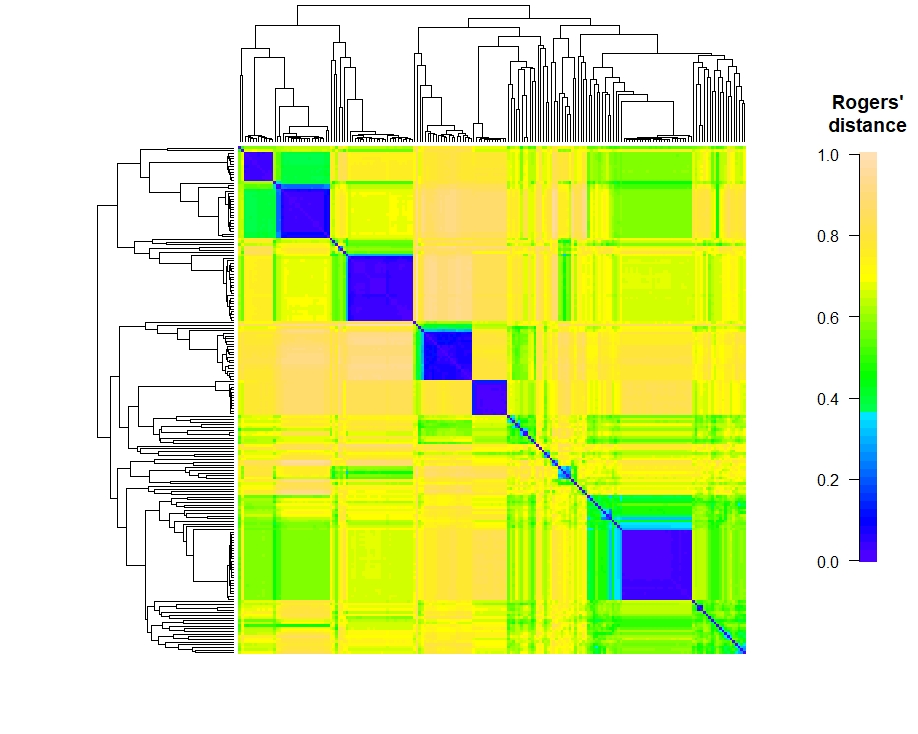 Supplementary Figure 1 Wheat - Pairwise genetic dissimilarities among 189 wheat genotypes described by Rogers’ distance. The complete clustering method was used to order the genotypes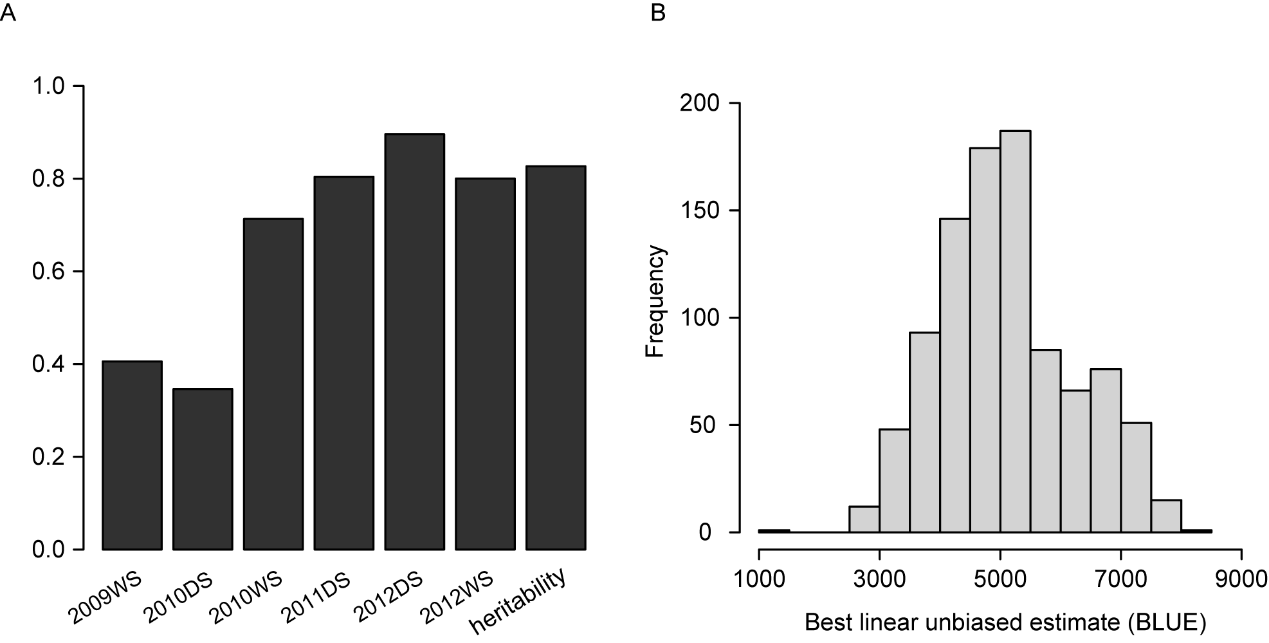 Supplementary Figure 2 Rice - (A) Heritability of grain yield and repeatability in each environment; (B) Distribution of best linear unbiased estimate (BLUE) of genotypes in different environments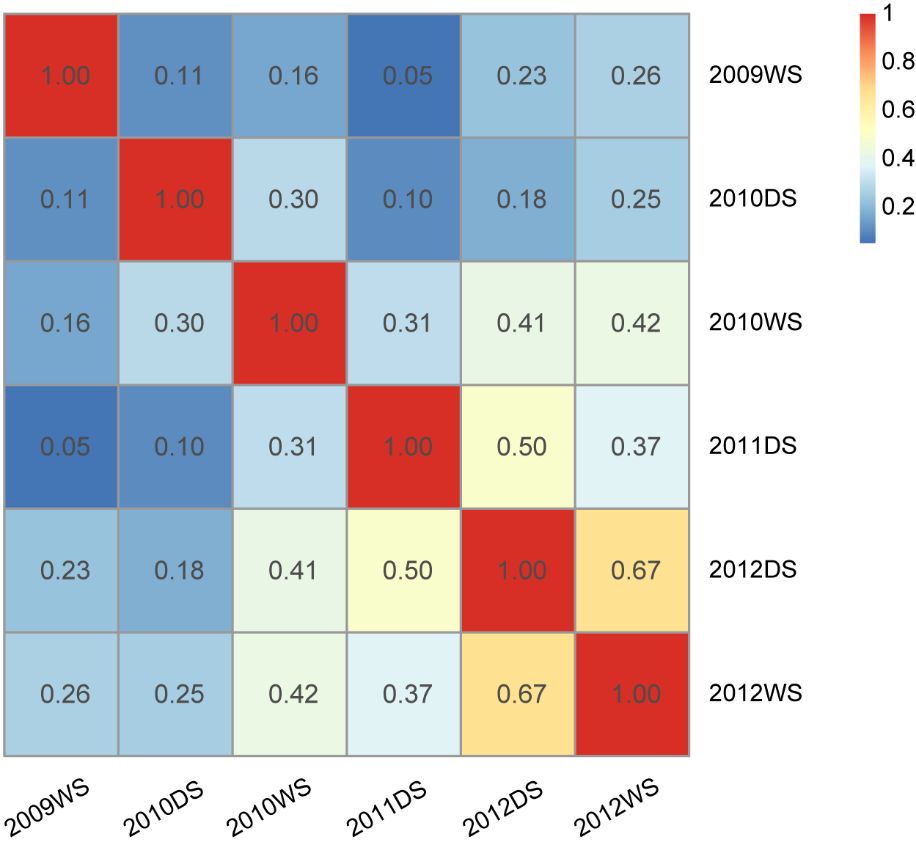 Supplementary Figure 3 Rice - Pairwise correlation between environments 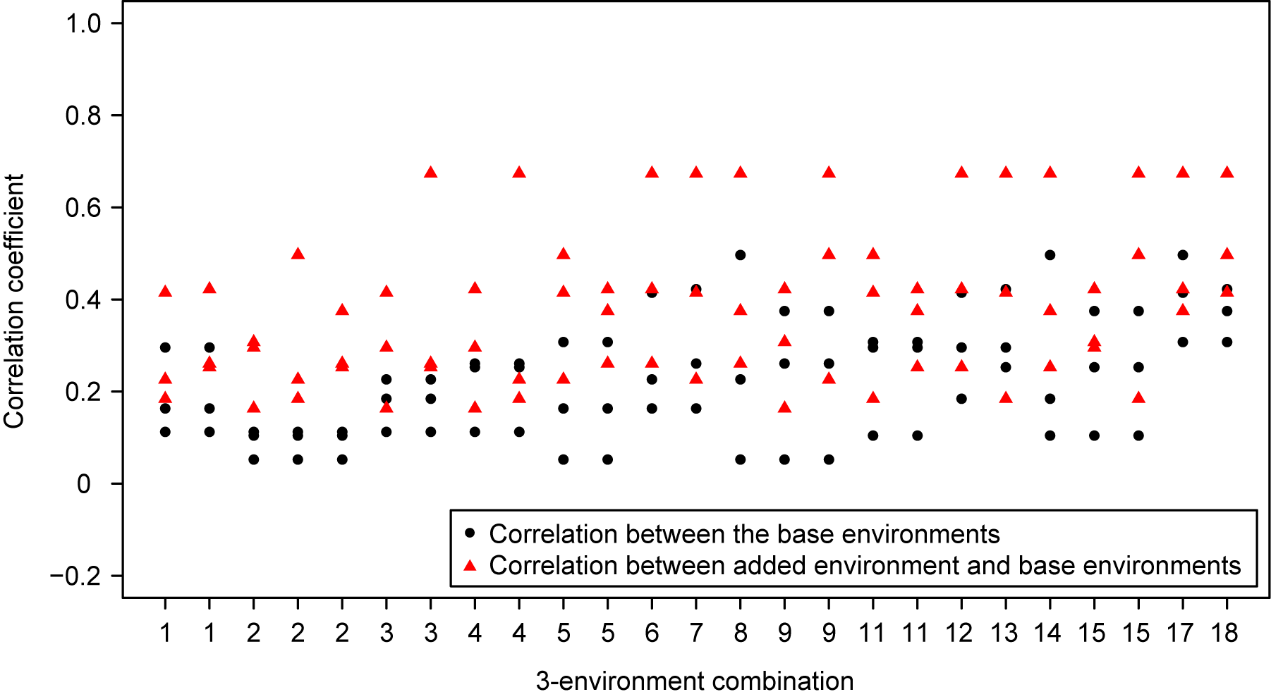 Supplementary Figure 4 Rice - 3-environment combinations with complete phenotypic values showing statistically significant (P<0.05) lower response to selection than their extended 4-environment combinations using genomics-assisted sparse phenotyping. Labels of horizontal axis are the scenario numbers of 3-environment combinations. Black dots represent correlation coefficients between the three base environments with complete phenotypic values. Red triangles indicate correlation coefficients between the added environment and base environments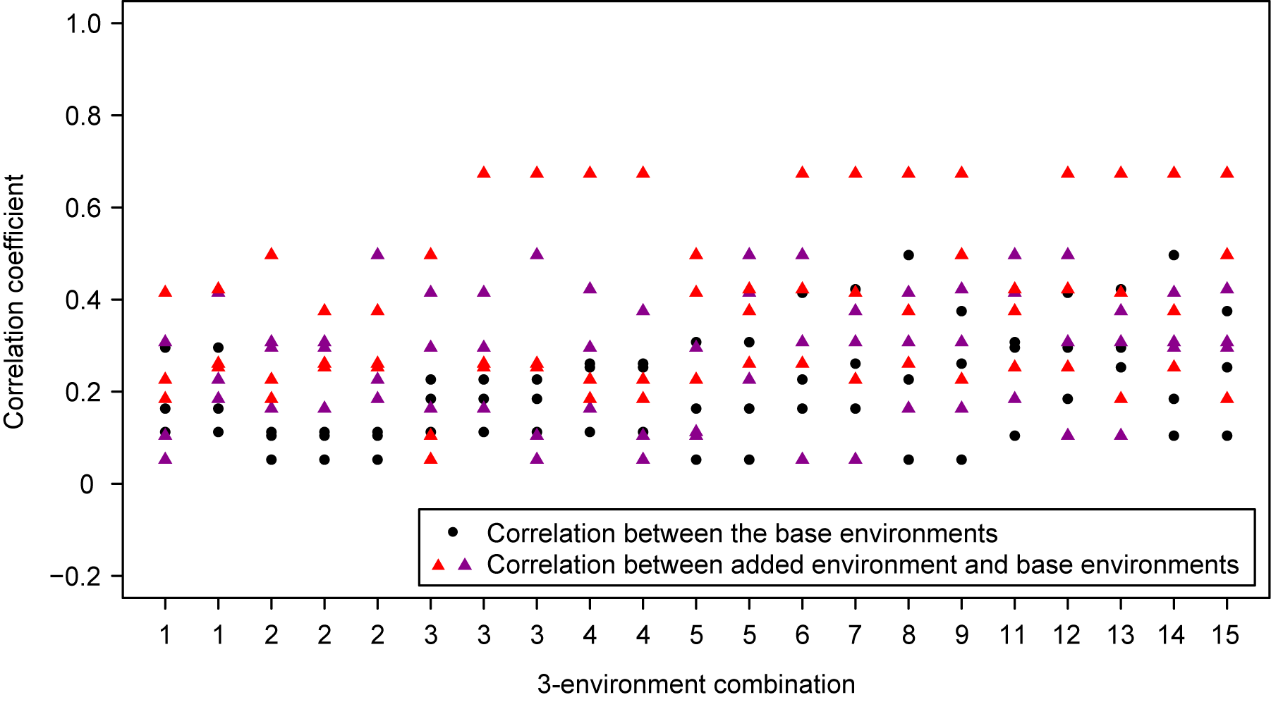 Supplementary Figure 5 Rice - 3-environment combinations with complete phenotypic values showing statistically significant (P<0.05) lower response to selection than their extended 5-environment combinations using genomics-assisted sparse phenotyping. Labels of horizontal axis are the scenario numbers of 3-environment combinations. Black dots represent correlation coefficients between the three base environments with complete phenotypic values. Triangles with different colors indicate correlation coefficients between separate added environments, i.e., the first or second added environment, and base environments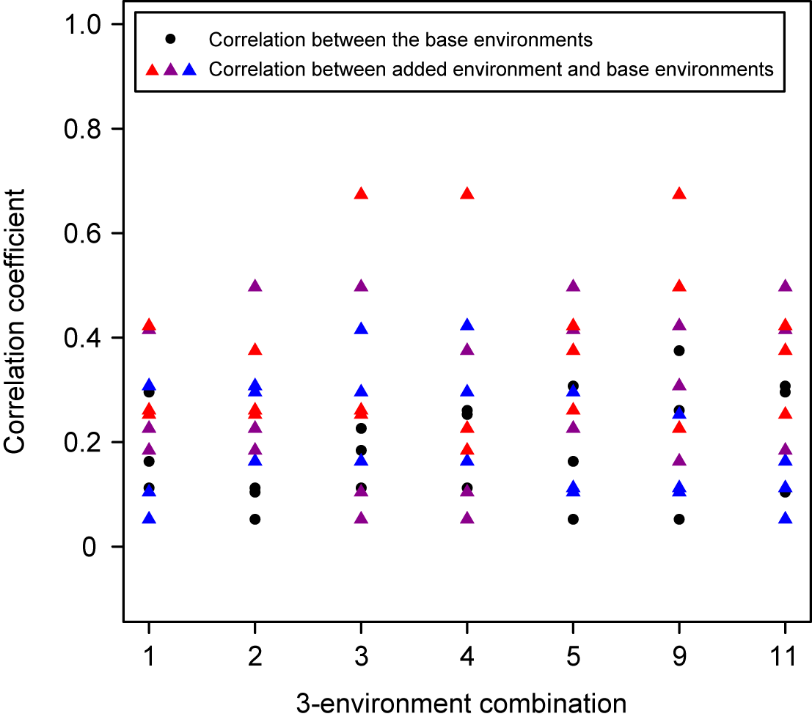 Supplementary Figure 6 Rice - 3-environment combinations with complete phenotypic values showing statistically significant (P<0.05) lower response to selection than using total six environments with genomics-assisted sparse phenotyping. Labels of horizontal axis are the scenario numbers of 3-environment combinations. Black dots represent correlation coefficients between the three base environments with complete phenotypic values. Triangles with different colors indicate correlation coefficients between separate added environments, i.e., the first, second or third added environment, and base environments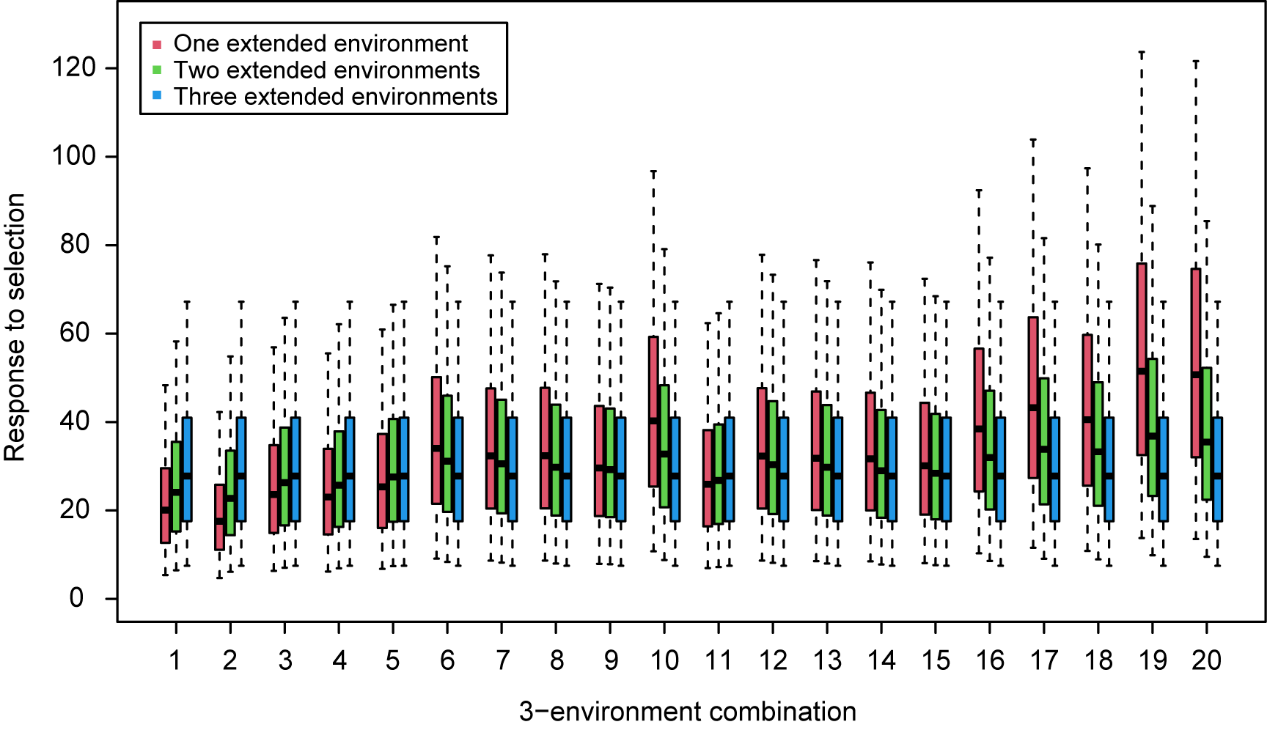 Supplementary Figure 7 Rice - responses to selection of 4-environment (one extended environment), 5-environment (two extended environments) and 6-environment (three extended environments) sparse phenotyping combinations belonging to each 3-environment complete phenotyping combination. Labels of horizontal axis are the scenario numbers of 3-environment combinations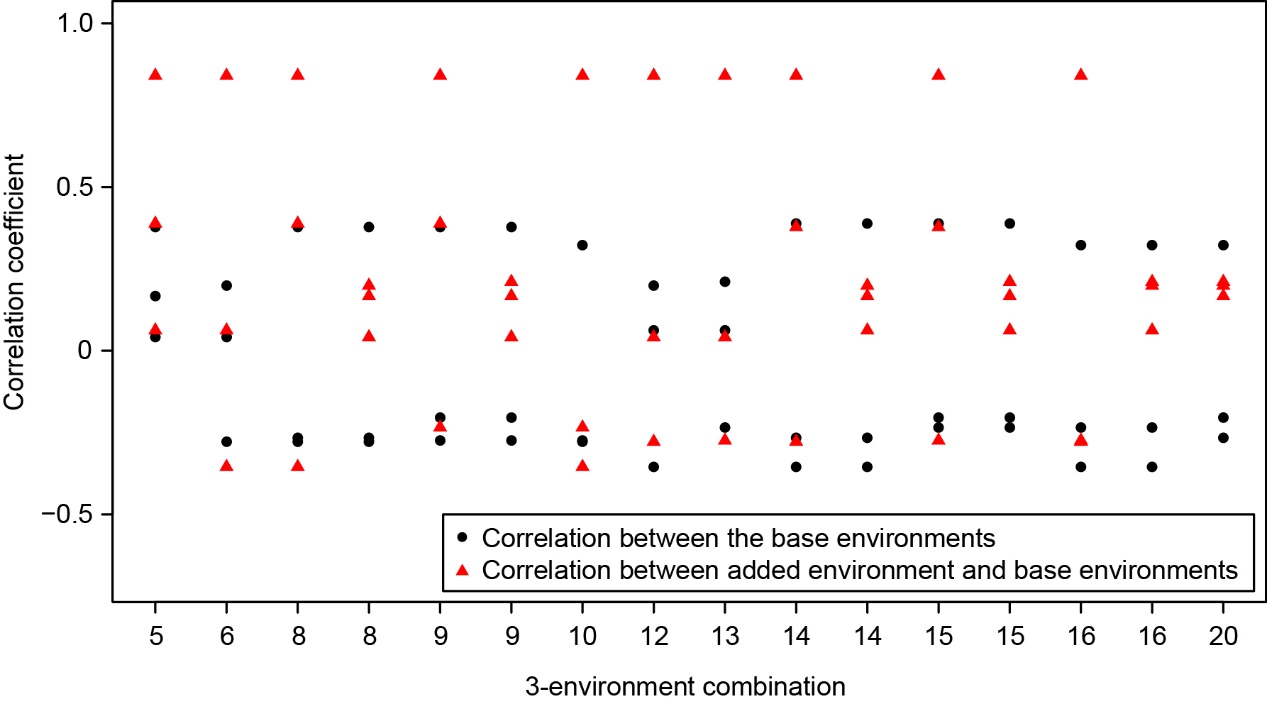 Supplementary Figure 8 Wheat - 3-environment combinations with complete phenotypic values showing statistically significant (P<0.05) lower response to selection than their extended 4-environment combinations using genomics-assisted sparse phenotyping. Relationship between environments was considered in multi-environment genomic prediction model and simulation of response to selection. Environmental relationship matrix was estimated using pairwise complete observations (BLUEs) between environments. Labels of horizontal axis are the scenario numbers of 3-environment combinations. Black dots represent correlation coefficients between the three base environments with complete phenotypic values. Red triangles indicate correlation coefficients between the added environment and base environments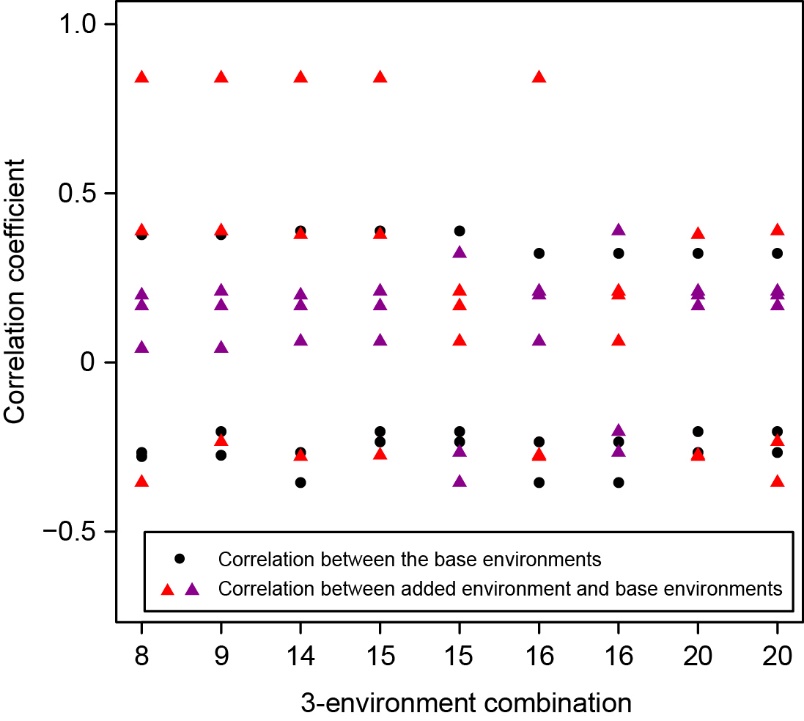 Supplementary Figure 9 Wheat - 3-environment combinations with complete phenotypic values showing statistically significant (P<0.05) lower response to selection than their extended 5-environment combinations using genomics-assisted sparse phenotyping. Relationship between environments was considered in multi-environment genomic prediction model and simulation of response to selection. Environmental relationship matrix was estimated using pairwise complete observations (BLUEs) between environments. Labels of horizontal axis are the scenario numbers of 3-environment combinations. Black dots represent correlation coefficients between the three base environments with complete phenotypic values. Triangles with different colors indicate correlation coefficients between separate added environments, i.e., the first or second added environment, and base environments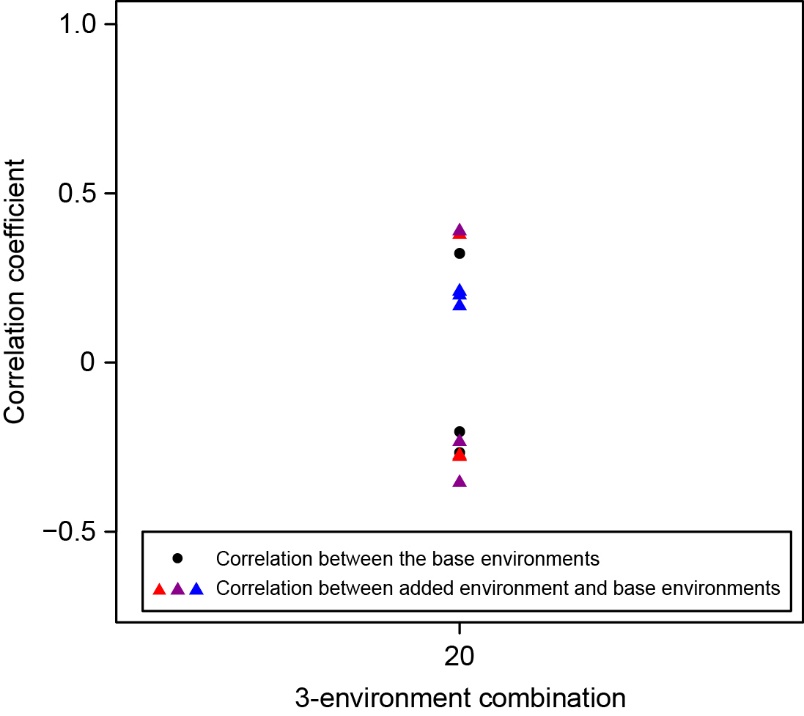 Supplementary Figure 10 Wheat - 3-environment combinations with complete phenotypic values showing statistically significant (P<0.05) lower response to selection than using total six environments with genomics-assisted sparse phenotyping. Relationship between environments was considered in multi-environment genomic prediction model and simulation of response to selection. Environmental relationship matrix was estimated using pairwise complete observations (BLUEs) between environments. Label of horizontal axis is the scenario number of 3-environment combinations. Black dots represent correlation coefficients between the three base environments with complete phenotypic values. Triangles with different colors indicate correlation coefficients between separate added environment, i.e., the first, second or third added environment, and base environments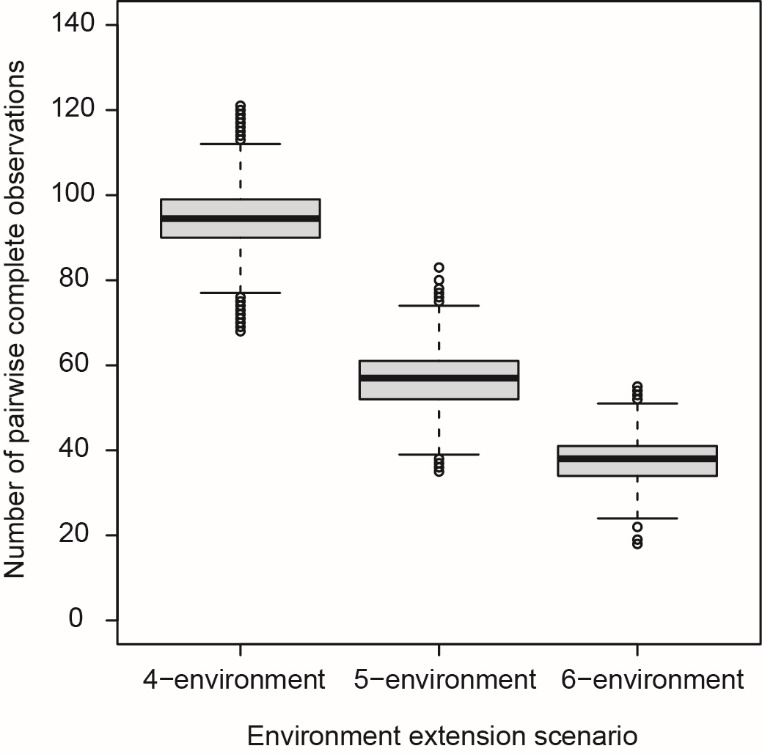 Supplementary Figure 11 Wheat - Number of pairwise complete observations (BLUEs) used for estimating environmental relationship matrix in multi-environment genomic prediction model under different environment extension scenarios.########################################### Script of simulating response to selection ###########################################rm(list=ls())library(BGLR) # load BGLR packageNr_envs <- 4 # Number of environments in sparse phenotyping: 4 means one expansion environmentNr_rep <- 100 # Number of replications of simulating sparse phenotyping patternGRM_ori <- as.matrix(read.table('kinship.txt',as.is = T)) # genotypic relationship matrixcombn_Envs_all <- combn(6,Nr_envs) # generate combinationsfor (column in 1:ncol(combn_Envs_all)){  Res2Sel_all <- c()  Y <- read.table(paste0('combn',column,'/Y.txt'),header = T,as.is = T) # phenotypic data file (3 columns): 1st column is BLUE, 2nd is ID, 3rd is Environment  ones <- rep(1,nrow(Y))  X <- as.matrix(ones)  colnames(X) <- 'intercept'  Envs <- unique(Y$Environment)  nEnv <- length(Envs)  Envs.multiEnv <- Y$Environment  Envs.multiEnv <- factor(Envs.multiEnv,levels=Envs)  Zenv <- as.matrix(model.matrix(~Envs.multiEnv-1))  G.E <- tcrossprod(Zenv)  EVD.E <- eigen(G.E)  IDs <- unique(Y$ID)  nID <- length(IDs)  IDs.multiEnv <- Y$ID  IDs.multiEnv <- factor(IDs.multiEnv,levels=IDs)  Zgeno <- as.matrix(model.matrix(~IDs.multiEnv-1))  GRM <- GRM_ori[IDs,IDs]  EVD <- eigen(GRM)  eigval <- EVD$values  eigvec <- EVD$vectors  eigval[eigval<1e-6] <- 1e-6  GRM <- eigvec %*% diag(eigval) %*% t(eigvec)  GRM_inv <- eigvec %*% diag(1/eigval) %*% t(eigvec)  rownames(GRM) <- IDs  colnames(GRM) <- IDs  rownames(GRM_inv) <- IDs  colnames(GRM_inv) <- IDs  G.G <- tcrossprod(tcrossprod(Zgeno,GRM),Zgeno)  EVD.G<-eigen(G.G)  G.GxE <- G.G*G.E  EVD.GxE <- eigen(G.GxE)  ID.Env.Int <- paste(Y$ID,Y$Environment,sep = ':')  G.GxE_inv <- solve(G.GxE)  rownames(G.GxE_inv) <- ID.Env.Int  colnames(G.GxE_inv) <- ID.Env.Int  Zint <- diag(1:length(ID.Env.Int))  K_E<-list(V=EVD.E$vectors,d=EVD.E$values,model="RKHS")  K_G<-list(V=EVD.G$vectors,d=EVD.G$values,model="RKHS")  K_GxE<-list(V=EVD.GxE$vectors,d=EVD.GxE$values,model="RKHS")  ETA <- list(K_E,K_G,K_GxE)  for (jj in 1:Nr_rep)  {    TestData <- scan(paste0('combn',column,'/sampling/TestData_',jj,'.txt')) # one sample of sparse phenotyping pattern    yNA <- Y$BLUE    yNA[TestData] <- NA    fm <- BGLR(y=yNA,               ETA=ETA,               nIter=30000,               burnIn=5000,               saveAt=paste0("combn",column,"/BGLR/BGLR_",paste(Envs,collapse = "_"),"_rep",jj,""),               verbose=FALSE)    varcomp.env <- fm$ETA[[1]]$varU    varcomp.gen <- fm$ETA[[2]]$varU    varcomp.gxE <- fm$ETA[[3]]$varU    varcomp.err <- fm$varE    Y_shrink <- Y[!is.na(yNA),]    ones_shrink <- rep(1,nrow(Y_shrink))    X_shrink <- as.matrix(ones_shrink)    colnames(X_shrink) <- 'intercept'    Envs_shrink <- unique(Y_shrink$Environment)    nEnv_shrink <- length(Envs_shrink)    Envs_shrink.multiEnv <- Y_shrink$Environment    Envs_shrink.multiEnv <- factor(Envs_shrink.multiEnv,levels=Envs_shrink)    Zenv_shrink <- as.matrix(model.matrix(~Envs_shrink.multiEnv-1))    G.E_shrink <- tcrossprod(Zenv_shrink)    IDs_shrink <- unique(Y_shrink$ID)    nID_shrink <- length(IDs_shrink)    IDs_shrink.multiEnv <- Y_shrink$ID    IDs_shrink.multiEnv <- factor(IDs_shrink.multiEnv,levels=IDs_shrink)    Zgeno_shrink <- as.matrix(model.matrix(~IDs_shrink.multiEnv-1))    GRM_shrink <- GRM_ori[IDs_shrink,IDs_shrink]    EVD_shrink <- eigen(GRM_shrink)    eigval_shrink <- EVD_shrink$values    eigvec_shrink <- EVD_shrink$vectors    eigval_shrink[eigval_shrink<1e-6] <- 1e-6    GRM_shrink <- eigvec_shrink %*% diag(eigval_shrink) %*% t(eigvec_shrink)    GRM_inv_shrink <- eigvec_shrink %*% diag(1/eigval_shrink) %*% t(eigvec_shrink)    rownames(GRM_shrink) <- IDs_shrink    colnames(GRM_shrink) <- IDs_shrink    rownames(GRM_inv_shrink) <- IDs_shrink    colnames(GRM_inv_shrink) <- IDs_shrink    G.G_shrink <- tcrossprod(tcrossprod(Zgeno_shrink,GRM_shrink),Zgeno_shrink)    G.GxE_shrink <- G.G_shrink*G.E_shrink    EVD.GxE_shrink <- eigen(G.GxE_shrink)    ID.Env.Int_shrink <- paste(Y_shrink$ID,Y_shrink$Environment,sep = ':')    G.GxE_inv_shrink <- solve(G.GxE_shrink)    rownames(G.GxE_inv_shrink) <- ID.Env.Int_shrink    colnames(G.GxE_inv_shrink) <- ID.Env.Int_shrink    Zint_shrink <- diag(1:length(ID.Env.Int_shrink))    Zcombine_shrink <- cbind(Zenv_shrink,Zgeno_shrink,Zint_shrink)    ZRZ <- crossprod(Zcombine_shrink)/varcomp.err    Gcombine <- diag(0,nEnv_shrink+nID_shrink+length(ID.Env.Int_shrink))    Gcombine[1:nEnv_shrink,1:nEnv_shrink] <- diag(1,nEnv_shrink)*varcomp.env    Gcombine[(nEnv_shrink+1):(nEnv_shrink+nID_shrink),(nEnv_shrink+1):(nEnv_shrink+nID_shrink)] <- GRM_shrink*varcomp.gen    Gcombine[(nEnv_shrink+nID_shrink+1):nrow(Gcombine),(nEnv_shrink+nID_shrink+1):ncol(Gcombine)] <- G.GxE_shrink*varcomp.gxE    Gcombine_inv <- solve(Gcombine)    leftMat1 <- crossprod(X_shrink)/varcomp.err    leftMat2 <- crossprod(X_shrink,Zcombine_shrink)/varcomp.err    leftMat3 <- crossprod(Zcombine_shrink,X_shrink)/varcomp.err    leftMat4 <- ZRZ + Gcombine_inv    leftMat <- rbind(cbind(leftMat1,leftMat2),                     cbind(leftMat3,leftMat4))    leftMat_inv <- solve(leftMat)    C22 <- leftMat_inv[(nEnv_shrink+2):(nEnv_shrink+nID_shrink+1),(nEnv_shrink+2):(nEnv_shrink+nID_shrink+1)]    G <- GRM_shrink*varcomp.gen    Var.gcup<- G - C22    omegaMat <- rbind(cbind(G,Var.gcup),cbind(Var.gcup,Var.gcup))    EVD <- eigen(omegaMat)    if (all(EVD$values > 0))    {      taoMat <- EVD$vectors %*% sqrt(diag(EVD$values))    } else {      eigval <- EVD$values      eigval[eigval<1e-6] <- 1e-6      taoMat <- EVD$vectors %*% sqrt(diag(eigval))    }    Res2Sel <- c()    for (mal in 1:10000)    {      set.seed(12345+mal)      z <- rnorm(nrow(taoMat),mean = 0,sd = 1)      w <- taoMat %*% as.matrix(z)      g <- w[1:length(IDs_shrink)]      gcup <- w[(length(IDs_shrink)+1):length(w)]      names(g) <- IDs_shrink      names(gcup) <- IDs_shrink      gcup_sort <- sort(gcup,decreasing = T)      Rq_mal <- c()      for (perc in seq(0.1,0.9,0.1))      {        fraction <- round(nID_shrink*perc)        gcup_subset <- gcup_sort[1:fraction]        selected_ones <- names(gcup_subset)        g_subset <- g[selected_ones]        Rq <- sum(g_subset)/fraction        Rq_mal <- c(Rq_mal,Rq)      }      Res2Sel <- rbind(Res2Sel,Rq_mal)    }    Res2Sel <- apply(Res2Sel,2,mean)    Res2Sel_all <- rbind(Res2Sel_all,Res2Sel)  }  colnames(Res2Sel_all) <- paste0('Perc_',seq(0.1,0.9,0.1))  write.table(Res2Sel_all,file = paste0('combn',column,'/Res2Sel_EG_GxE_directEsti.txt'),quote = F,row.names = F,sep = '\t') # simulated response to selection  cat ('column:',column,' done\n')}Environments in the 3-enviroment combinationCorrelations between environments within 3-environment combinationsExpansion EnvironmentsCorrelation between environment in the 3-environment combinations and the expansion environments Combination 1Year2015_TOS1Year2015_TOS3Year2016_TOS10.84, 0.041, 0.062Year2016_TOS3Year2017_TOS1Year2017_TOS3Combination 2Year2015_TOS1Year2015_TOS3Year2016_TOS30.84, 0.378, 0.388Year2016_TOS1Year2017_TOS1Year2017_TOS3Combination 3Year2015_TOS1Year2015_TOS3Year2017_TOS10.84, -0.278,  -0.355Year2016_TOS1Year2016_TOS3Year2017_TOS3Combination 4Year2015_TOS1Year2015_TOS3Year2017_TOS30.84, -0.274,  -0.234Year2016_TOS1Year2016_TOS3Year2017_TOS1Combination 5Year2015_TOS1Year2016_TOS1Year2016_TOS30.041, 0.378, 0.167Year2015_TOS3Year2017_TOS1Year2017_TOS3Combination 6Year2015_TOS1Year2016_TOS1Year2017_TOS10.041, -0.278, 0.199Year2015_TOS3Year2016_TOS3Year2017_TOS3Combination 7Year2015_TOS1Year2016_TOS1Year2017_TOS30.041, -0.274, 0.21Year2015_TOS3Year2016_TOS3Year2017_TOS1Combination 8Year2015_TOS1Year2016_TOS3Year2017_TOS10.378, -0.278,  -0.266Year2015_TOS3Year2016_TOS1Year2017_TOS3Combination 9Year2015_TOS1Year2016_TOS3Year2017_TOS30.378, -0.274,  -0.204Year2015_TOS3Year2016_TOS1Year2017_TOS1Combination 10Year2015_TOS1Year2017_TOS1Year2017_TOS3-0.278, -0.274, 0.322Year2015_TOS3Year2016_TOS1Year2016_TOS3Combination 11Year2015_TOS3Year2016_TOS1Year2016_TOS30.062, 0.388, 0.167Year2015_TOS1Year2017_TOS1Year2017_TOS3Combination 12Year2015_TOS3Year2016_TOS1Year2017_TOS10.062, -0.355, 0.199Year2015_TOS1Year2016_TOS3Year2017_TOS3Combination 13Year2015_TOS3Year2016_TOS1Year2017_TOS30.062, -0.234, 0.21Year2015_TOS1Year2016_TOS3Year2017_TOS1Combination 14Year2015_TOS3Year2016_TOS3Year2017_TOS10.388, -0.355,  -0.266Year2015_TOS1Year2016_TOS1Year2017_TOS3Combination 15Year2015_TOS3Year2016_TOS3Year2017_TOS30.388, -0.234,  -0.204Year2015_TOS1Year2016_TOS1Year2017_TOS1Combination 16Year2015_TOS3Year2017_TOS1Year2017_TOS3-0.355, -0.234, 0.322Year2015_TOS1Year2016_TOS1Year2016_TOS3Combination 17Year2016_TOS1Year2016_TOS3Year2017_TOS10.167, 0.199,  -0.266Year2015_TOS1Year2015_TOS3Year2017_TOS3Combination 18Year2016_TOS1Year2016_TOS3Year2017_TOS30.167, 0.21,   -0.204Year2015_TOS1Year2015_TOS3Year2017_TOS1Combination 19Year2016_TOS1Year2017_TOS1Year2017_TOS30.199, 0.21, 0.322Year2015_TOS1Year2015_TOS3Year2016_TOS3Combination 20Year2016_TOS3Year2017_TOS1Year2017_TOS3-0.266, -0.204, 0.322Year2015_TOS1Year2015_TOS3Year2016_TOS1Environments in the 3-enviroment combinationExpansion environment establishing 4-environment combinationt-testExpansion environment establishing 5-environment combinationt-testExpansion environment establishing 6 environmentst-testCombination 1Year2015_TOS1,Year2015_TOS3,Year2016_TOS1Year2016_TOS3Year2016_TOS3, Year2017_TOS1Year2016_TOS3, Year2017_TOS1, Year2017_TOS3Combination 1Year2015_TOS1,Year2015_TOS3,Year2016_TOS1Year2017_TOS1Year2016_TOS3, Year2017_TOS3Year2016_TOS3, Year2017_TOS1, Year2017_TOS3Combination 1Year2015_TOS1,Year2015_TOS3,Year2016_TOS1Year2017_TOS3Year2017_TOS1, Year2017_TOS3Year2016_TOS3, Year2017_TOS1, Year2017_TOS3Combination 2Year2015_TOS1,Year2015_TOS3,Year2016_TOS3Year2016_TOS1Year2016_TOS1, Year2017_TOS1Year2016_TOS1, Year2017_TOS1, Year2017_TOS3Combination 2Year2015_TOS1,Year2015_TOS3,Year2016_TOS3Year2017_TOS1Year2016_TOS1, Year2017_TOS3Year2016_TOS1, Year2017_TOS1, Year2017_TOS3Combination 2Year2015_TOS1,Year2015_TOS3,Year2016_TOS3Year2017_TOS3Year2017_TOS1, Year2017_TOS3Year2016_TOS1, Year2017_TOS1, Year2017_TOS3Combination 3Year2015_TOS1,Year2015_TOS3,Year2017_TOS1Year2016_TOS1Year2016_TOS1, Year2016_TOS3Year2016_TOS1, Year2016_TOS3, Year2017_TOS3Combination 3Year2015_TOS1,Year2015_TOS3,Year2017_TOS1Year2016_TOS3Year2016_TOS1, Year2017_TOS3Year2016_TOS1, Year2016_TOS3, Year2017_TOS3Combination 3Year2015_TOS1,Year2015_TOS3,Year2017_TOS1Year2017_TOS3Year2016_TOS3, Year2017_TOS3Year2016_TOS1, Year2016_TOS3, Year2017_TOS3Combination 4Year2015_TOS1,Year2015_TOS3,Year2017_TOS3Year2016_TOS1Year2016_TOS1, Year2016_TOS3Year2016_TOS1, Year2016_TOS3, Year2017_TOS1Combination 4Year2015_TOS1,Year2015_TOS3,Year2017_TOS3Year2016_TOS3Year2016_TOS1, Year2017_TOS1Year2016_TOS1, Year2016_TOS3, Year2017_TOS1Combination 4Year2015_TOS1,Year2015_TOS3,Year2017_TOS3Year2017_TOS1Year2016_TOS3, Year2017_TOS1Year2016_TOS1, Year2016_TOS3, Year2017_TOS1Combination 5Year2015_TOS1,Year2016_TOS1,Year2016_TOS3Year2015_TOS3*Year2015_TOS3, Year2017_TOS1Year2015_TOS3, Year2017_TOS1, Year2017_TOS3Combination 5Year2015_TOS1,Year2016_TOS1,Year2016_TOS3Year2017_TOS1Year2015_TOS3, Year2017_TOS3Year2015_TOS3, Year2017_TOS1, Year2017_TOS3Combination 5Year2015_TOS1,Year2016_TOS1,Year2016_TOS3Year2017_TOS3Year2017_TOS1, Year2017_TOS3Year2015_TOS3, Year2017_TOS1, Year2017_TOS3Combination 6Year2015_TOS1,Year2016_TOS1,Year2017_TOS1Year2015_TOS3*Year2015_TOS3, Year2016_TOS3*Year2015_TOS3, Year2016_TOS3, Year2017_TOS3Combination 6Year2015_TOS1,Year2016_TOS1,Year2017_TOS1Year2016_TOS3Year2015_TOS3, Year2017_TOS3Year2015_TOS3, Year2016_TOS3, Year2017_TOS3Combination 6Year2015_TOS1,Year2016_TOS1,Year2017_TOS1Year2017_TOS3Year2016_TOS3, Year2017_TOS3Year2015_TOS3, Year2016_TOS3, Year2017_TOS3Combination 7Year2015_TOS1,Year2016_TOS1,Year2017_TOS3Year2015_TOS3*Year2015_TOS3, Year2016_TOS3*Year2015_TOS3, Year2016_TOS3, Year2017_TOS1Combination 7Year2015_TOS1,Year2016_TOS1,Year2017_TOS3Year2016_TOS3Year2015_TOS3, Year2017_TOS1Year2015_TOS3, Year2016_TOS3, Year2017_TOS1Combination 7Year2015_TOS1,Year2016_TOS1,Year2017_TOS3Year2017_TOS1Year2016_TOS3, Year2017_TOS1Year2015_TOS3, Year2016_TOS3, Year2017_TOS1Combination 8Year2015_TOS1,Year2016_TOS3,Year2017_TOS1Year2015_TOS3*Year2015_TOS3, Year2016_TOS1*Year2015_TOS3, Year2016_TOS1, Year2017_TOS3*Combination 8Year2015_TOS1,Year2016_TOS3,Year2017_TOS1Year2016_TOS1*Year2015_TOS3, Year2017_TOS3*Year2015_TOS3, Year2016_TOS1, Year2017_TOS3Combination 8Year2015_TOS1,Year2016_TOS3,Year2017_TOS1Year2017_TOS3Year2016_TOS1, Year2017_TOS3Year2015_TOS3, Year2016_TOS1, Year2017_TOS3Combination 9Year2015_TOS1,Year2016_TOS3,Year2017_TOS3Year2015_TOS3*Year2015_TOS3, Year2016_TOS1*Year2015_TOS3, Year2016_TOS1, Year2017_TOS1*Combination 9Year2015_TOS1,Year2016_TOS3,Year2017_TOS3Year2016_TOS1*Year2015_TOS3, Year2017_TOS1*Year2015_TOS3, Year2016_TOS1, Year2017_TOS1Combination 9Year2015_TOS1,Year2016_TOS3,Year2017_TOS3Year2017_TOS1Year2016_TOS1, Year2017_TOS1Year2015_TOS3, Year2016_TOS1, Year2017_TOS1Combination 10Year2015_TOS1,Year2017_TOS1,Year2017_TOS3Year2015_TOS3*Year2015_TOS3, Year2016_TOS1*Year2015_TOS3, Year2016_TOS1, Year2016_TOS3*Combination 10Year2015_TOS1,Year2017_TOS1,Year2017_TOS3Year2016_TOS1*Year2015_TOS3, Year2016_TOS3*Year2015_TOS3, Year2016_TOS1, Year2016_TOS3Combination 10Year2015_TOS1,Year2017_TOS1,Year2017_TOS3Year2016_TOS3Year2016_TOS1, Year2016_TOS3*Year2015_TOS3, Year2016_TOS1, Year2016_TOS3Combination 11Year2015_TOS3,Year2016_TOS1,Year2016_TOS3Year2015_TOS1*Year2015_TOS1, Year2017_TOS1Year2015_TOS1, Year2017_TOS1, Year2017_TOS3Combination 11Year2015_TOS3,Year2016_TOS1,Year2016_TOS3Year2017_TOS1Year2015_TOS1, Year2017_TOS3Year2015_TOS1, Year2017_TOS1, Year2017_TOS3Combination 11Year2015_TOS3,Year2016_TOS1,Year2016_TOS3Year2017_TOS3Year2017_TOS1, Year2017_TOS3Year2015_TOS1, Year2017_TOS1, Year2017_TOS3Combination 12Year2015_TOS3,Year2016_TOS1,Year2017_TOS1Year2015_TOS1*Year2015_TOS1, Year2016_TOS3*Year2015_TOS1, Year2016_TOS3, Year2017_TOS3Combination 12Year2015_TOS3,Year2016_TOS1,Year2017_TOS1Year2016_TOS3Year2015_TOS1, Year2017_TOS3Year2015_TOS1, Year2016_TOS3, Year2017_TOS3Combination 12Year2015_TOS3,Year2016_TOS1,Year2017_TOS1Year2017_TOS3Year2016_TOS3, Year2017_TOS3Year2015_TOS1, Year2016_TOS3, Year2017_TOS3Combination 13Year2015_TOS3,Year2016_TOS1,Year2017_TOS3Year2015_TOS1*Year2015_TOS1, Year2016_TOS3*Year2015_TOS1, Year2016_TOS3, Year2017_TOS1Combination 13Year2015_TOS3,Year2016_TOS1,Year2017_TOS3Year2016_TOS3Year2015_TOS1, Year2017_TOS1Year2015_TOS1, Year2016_TOS3, Year2017_TOS1Combination 13Year2015_TOS3,Year2016_TOS1,Year2017_TOS3Year2017_TOS1Year2016_TOS3, Year2017_TOS1Year2015_TOS1, Year2016_TOS3, Year2017_TOS1Combination 14Year2015_TOS3,Year2016_TOS3,Year2017_TOS1Year2015_TOS1*Year2015_TOS1, Year2016_TOS1*Year2015_TOS1, Year2016_TOS1, Year2017_TOS3*Combination 14Year2015_TOS3,Year2016_TOS3,Year2017_TOS1Year2016_TOS1*Year2015_TOS1, Year2017_TOS3*Year2015_TOS1, Year2016_TOS1, Year2017_TOS3Combination 14Year2015_TOS3,Year2016_TOS3,Year2017_TOS1Year2017_TOS3Year2016_TOS1, Year2017_TOS3Year2015_TOS1, Year2016_TOS1, Year2017_TOS3Combination 15Year2015_TOS3,Year2016_TOS3,Year2017_TOS3Year2015_TOS1*Year2015_TOS1, Year2016_TOS1*Year2015_TOS1, Year2016_TOS1, Year2017_TOS1*Combination 15Year2015_TOS3,Year2016_TOS3,Year2017_TOS3Year2016_TOS1*Year2015_TOS1, Year2017_TOS1*Year2015_TOS1, Year2016_TOS1, Year2017_TOS1Combination 15Year2015_TOS3,Year2016_TOS3,Year2017_TOS3Year2017_TOS1Year2016_TOS1, Year2017_TOS1Year2015_TOS1, Year2016_TOS1, Year2017_TOS1Combination 16Year2015_TOS3,Year2017_TOS1,Year2017_TOS3Year2015_TOS1*Year2015_TOS1, Year2016_TOS1*Year2015_TOS1, Year2016_TOS1, Year2016_TOS3*Combination 16Year2015_TOS3,Year2017_TOS1,Year2017_TOS3Year2016_TOS1*Year2015_TOS1, Year2016_TOS3*Year2015_TOS1, Year2016_TOS1, Year2016_TOS3Combination 16Year2015_TOS3,Year2017_TOS1,Year2017_TOS3Year2016_TOS3*Year2016_TOS1, Year2016_TOS3*Year2015_TOS1, Year2016_TOS1, Year2016_TOS3Combination 17Year2016_TOS1,Year2016_TOS3,Year2017_TOS1Year2015_TOS1Year2015_TOS1, Year2015_TOS3*Year2015_TOS1, Year2015_TOS3, Year2017_TOS3Combination 17Year2016_TOS1,Year2016_TOS3,Year2017_TOS1Year2015_TOS3Year2015_TOS1, Year2017_TOS3Year2015_TOS1, Year2015_TOS3, Year2017_TOS3Combination 17Year2016_TOS1,Year2016_TOS3,Year2017_TOS1Year2017_TOS3Year2015_TOS3, Year2017_TOS3Year2015_TOS1, Year2015_TOS3, Year2017_TOS3Combination 18Year2016_TOS1,Year2016_TOS3,Year2017_TOS3Year2015_TOS1Year2015_TOS1, Year2015_TOS3*Year2015_TOS1, Year2015_TOS3, Year2017_TOS1Combination 18Year2016_TOS1,Year2016_TOS3,Year2017_TOS3Year2015_TOS3Year2015_TOS1, Year2017_TOS1Year2015_TOS1, Year2015_TOS3, Year2017_TOS1Combination 18Year2016_TOS1,Year2016_TOS3,Year2017_TOS3Year2017_TOS1Year2015_TOS3, Year2017_TOS1Year2015_TOS1, Year2015_TOS3, Year2017_TOS1Combination 19Year2016_TOS1,Year2017_TOS1,Year2017_TOS3Year2015_TOS1Year2015_TOS1, Year2015_TOS3Year2015_TOS1, Year2015_TOS3, Year2016_TOS3Combination 19Year2016_TOS1,Year2017_TOS1,Year2017_TOS3Year2015_TOS3Year2015_TOS1, Year2016_TOS3Year2015_TOS1, Year2015_TOS3, Year2016_TOS3Combination 19Year2016_TOS1,Year2017_TOS1,Year2017_TOS3Year2016_TOS3Year2015_TOS3, Year2016_TOS3Year2015_TOS1, Year2015_TOS3, Year2016_TOS3Combination 20Year2016_TOS3,Year2017_TOS1,Year2017_TOS3Year2015_TOS1*Year2015_TOS1, Year2015_TOS3*Year2015_TOS1, Year2015_TOS3, Year2016_TOS1*Combination 20Year2016_TOS3,Year2017_TOS1,Year2017_TOS3Year2015_TOS3Year2015_TOS1, Year2016_TOS1*Year2015_TOS1, Year2015_TOS3, Year2016_TOS1Combination 20Year2016_TOS3,Year2017_TOS1,Year2017_TOS3Year2016_TOS1*Year2015_TOS3, Year2016_TOS1*Year2015_TOS1, Year2015_TOS3, Year2016_TOS1